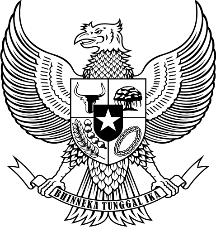  BUPATI KARANGANYAR PROVINSI JAWA TENGAHRANCANGANPERATURAN DAERAH KABUPATEN KARANGANYARNOMOR        TAHUN TENTANGPERUBAHAN ATAS PERATURAN DAERAH NOMOR 12 TAHUN 2017 TENTANG PEMBERDAYAAN USAHA MIKRODENGAN RAHMAT TUHAN YANG MAHA ESABUPATI KARANGANYAR,Dengan Persetujuan BersamaDEWAN PERWAKILAN RAKYAT DAERAH KABUPATEN KARANGANYARdanBUPATI KARANGANYARMEMUTUSKAN :Menetapkan	: 	PERATURAN DAERAH TENTANG PERUBAHAN ATAS PERATURAN DAERAH NOMOR 12 TAHUN 2017 TENTANG PEMBERDAYAAN USAHA MIKRO.Pasal IBeberapa ketentuan dalam Peraturan Daerah Kabupaten Karanganyar Nomor 12 Tahun 2017 tentang Pemberdayaan Usaha Mikro (Lembaran Daerah Kabupaten Karanganyar Tahun 2017 Nomor 12, Tambahan Lembaran Daerah Kabupaten Karanganyar Nomor 78), diubah sebagai berikut:Ketentuan Pasal 1 diubah sehingga berbunyi sebagai berikut:Pasal 1           Dalam Peraturan Daerah ini yang dimaksud dengan:Daerah adalah Kabupaten Karanganyar.Bupati adalah Bupati Karanganyar.Pemerintah Daerah adalah Bupati sebagai unsur penyelenggara Pemerintahan Daerah yang memimpin pelaksanaan urusan pemerintahan yang menjadi kewenangan daerah otonom.Perangkat Daerah adalah unsur pembantu Bupati dan Dewan Perwakilan Rakyat Daerah dalam penyelenggaraan Urusarı Pemerintahan yang menjadi kewenangan Daerah.Pejabat yang Berwenang adalah pejabat yang memberikan izin usaha sesuai dengan tugas pokok dan furıgsinya berdasarkan ketentuan peraturan perundang-undangan.Pemberdayaan adalah upaya yang dilakukan Pemerintah Daerah, dunia usaha, dan masyarakat secara sinergis dalam bentuk penumbuhan iklim dan pengembarıgan usaha terhadap usaha mikro sehingga mampu tumbuh dan berkembang menjadi usaha yang tangguh dan mandiri.Usaha Mikro adalah usaha produktif milik orang perorangan dan / atau badan usaha perorangan yang memenuhi kriteria Usaha Mikro.Dunia Usaha adalah Usaha Mikro, usaha kecil, usaha menengah, dan usaha besar yang melakukan kegiatan ekonomi di daerah.Iklim Usaha adalah kondisi yang diupayakan Pemerintah Daerah, untuk memberdayakan Usaha Mikro secara sinergis melalui penetapan berbagai peraturan perundang-undangan dan kebijakan di berbagai aspek kehidupan ekonomi agar Usaha Mikro memperoleh pemihakan, kepastian, kesempatan, perlindungan, dan dukungan berusaha yang seluas-luasnya.Pembiayaan adalah penyediaan dana oleh Pemerintah Daerah, Dunia Usaha, dan masyarakat melalui bank, koperasi, dan lembaga keuangan bukan bank, untuk mengembangkan dan memperkuat permodalan Usaha Mikro.Penjaminan adalah pemberian jaminan pirıjaman Usaha Mikro oleh lembaga penjamin kredit sebagai dukungan untuk memperbesar kesempatan memperoleh pinjaman dalam rangka memperkuat permodalannya.Kemitraan adalah kerjasama dalam keterkaitan usaha, baik langsung maupun tidak langsung, atas dasar prinsip saling memerlukan, mempercayai, memperkuat, dan menguntungkan yang melibatkan pelaku Usaha Mikro.Perlindungan Usaha adalah upaya yang menjamin adanya kepastian hukum untuk memberi perlindungan kepada usaha untuk menghindari praktik monopoli dan pemusatan kekuatan ekonomi oleh pelaku usaha.Pelaku Usaha adalah setiap orang perorangan atau badan usaha, baik yang berbentuk badan hukum atau bukan badan hukum yang didirikan dan berkedudukan di daerah atau melakukan kegiatan dalam daerah, baik sendiri maupun bersama-sama melalui kesepakatan menyelenggarakan kegiatan Usaha Mikro.Jaringan Usaha adalah kumpulan pelaku usaha yang berada dalam rantai produksi barang/jasa yang sama atau berbeda dan memiliki keterkaitan satu sama lain serta kepentingan yang sama.Masyarakat adalah orang perseorangan, kelompok orang termasuk korporasi, dan/atau pemangku kepentingan non pemerintah lain yang bergerak di bidang pemberdayaan Usaha Mikro.Hak Atas Kekayaan Intelektual adalah hak kekayaan yang timbul dari kemampuan intelektual manusia yang dapat berupa karya di bidang teknologi, ilmu pengetahuan, seni dan sastra, antara lain meliputi: hak cipta, hak merk, hak paten, hak design industri, hak rahasia dagang dan lain-lain yang dimiliki oleh Usaha Mikro.Izin Usaha Mikro yang selanjutnya disingkat dengan IUM adalah tanda legalitas kepada seseorang atau pelaku usaha/kegiatan tertentu dalam bentuk izin Usaha Mikro.Perizinan Berusaha Terintegrasi Secara Elektronik atau Online Single Submission yang selanjutnya disingkat OSS adalah Perizinan Berusaha yang diterbitkan oleh Lembaga OSS untuk dan atas nama Bupati kepada Pelaku Usaha melalui sistem elektronik yang terintegrasi.Pengembangan Usaha adalah upaya yang dilakukan oleh Pemerintah Daerah, Dunia Usaha, dan masyarakat untuk memberdayakan Usaha Mikro melalui pemberian fasilitas, bimbingan, pendampingan, dan bantuan perkuatan untuk menumbuhkan dan meningkatkan kemampuan dan daya saing Usaha Mikro.Ketentuan Pasal 5 diubah sehingga berbunyi sebagai berikut:Pasal 5Kriteria Usaha Mikro adalah :memiliki modal usaha paling banyak Rp1.000.000.000,00  (satu miliar rupiah) tidak termasuk tanah dan bangunan tempat usaha; ataumemiliki hasil penjualan tahunan paling banyak Rp2.000.000.000,00 (dua miliar rupiah).Ketentuan Pasal 9 diubah sehingga berbunyi sebagai berikut:Pasal 9Pelaku Usaha Mikro berkewajiban untuk:mematuhi	ketentuan peraturan perundang- undangan;memiliki bukti legalitas usaha;memelihara keindahan, ketertiban, keamanan, kebersihan dan kesehatan lingkungan tempat usaha;tidak menganggu kepentingan umum;memprioritaskan produk lokal sebagai bahan baku;bersikap profesional dalam mengelola usaha; danmelaporkan aktivitas usaha secara periodik kepada Pemerintah Daerah paling sedikit 1 (satu) kali dalam 1 (satu) tahun.Ketentuan Pasal 14 diubah sehingga berbunyi sebagai berikut:Pasal 14Penumbuhan Iklim Usaha dilakukan oleh Pemerintah Daerah pada aspek:pendanaan;sarana dan prasarana;informasi usaha;Kemitraan;perizinan usaha;kesempatan berusaha;promosi dagang; dukungan kelembagaan; danpenyediaan tempat promosi dan pengembangan Usaha Mikro pada infrastruktur publik.Di antara Pasal 15 dan Pasal 16 ditambah 1 (satu) pasal yakni Pasal 15A yang berbunyi sebagai berikut:Pasal 15APemerintah Daerah dapat memberikan bantuan pembiayaan kepada Usaha Mikro yang meminta layanan bantuan dan pendampingan hukum yang disediakan pihak lain.Pihak lain sebagaimana dimaksud ayat (1) terdiri atas :perorangan yang memiliki izin praktik sebagai advokat;lembaga pemberi bantuan hukum; atauperguruan tinggi.Layanan bantuan dan pendampingan hukum yang disediakan pihak lain sebagaimana dimaksud pada         ayat (2) meliputi :konsultasi hukum;mediasi;penyusunan dokumen hukum;pendampingan di luar pengadilan; dan/ataupendampingan di pengadilan.Ketentuan lebih lanjut mengenai tata cara dan besaran bantuan pembiayaan layanan bantuan dan pendampingan hukum  yang disediakan pihak lain sebagaimana dimaksud pada ayat (1) diatur dalam Peraturan Bupati.Ketentuan Pasal 18 diubah sehingga berbunyi sebagai berikut:Pasal 18Aspek sarana dan prasarana sebagaimana dimaksud dalam Pasal 14 huruf b dilakukan dengan:mengadakan prasarana umum yang dapat mendorong pertumbuhan Usaha Mikro di Daerah;memberikan keringanan tarif prasarana tertentu bagi Usaha Mikro; danmenerapkan digitalisasi bagi Usaha Mikro.Ketentuan lebih lanjut mengenai pelaksanaan penumbuhan Iklim Usaha pada aspek sarana dan prasarana sebagaimana dimaksud pada ayat (1) diatur dalam Peraturan Bupati.Ketentuan Pasal 22 diubah sehingga berbunyi sebagai berikut:Pasal 22Pemerintah Daerah memfasilitasi Usaha Mikro untuk melakukan kemitraan pada berbagai bentuk bidang usaha.Pelaku usaha yang menyelenggarakan usaha di Daerah menyediakan ruang usaha paling sedikit 10% (sepuluh persen) kepada Usaha Mikro. Penyediaan ruang sebagaimana dimaksud pada ayat (2) merupakan bentuk tanggung jawab sosial terhadap lingkungan dan masyarakat sekitar.Ketentuan lebih lanjut mengenai penyediaan ruang sebagaimana dimaksud pada ayat (3) diatur dalam Peraturan Bupati.BAB V ditambahkan 1 (satu) bagian, yakni Bagian Kesepuluh dan 1 (satu) pasal yakni Pasal 42A yang berbunyi sebagai berikut:Bagian KesepuluhPenyediaan Tempat Promosi dan Pengembangan Usaha Mikro dan Usaha Kecil pada Infrastruktur PublikPasal 42ADaerah melakukan penyediaan tempat promosi dan pengembangan Usaha Mikro paling sedikit 30% (tiga puluh persen) total luas lahan area komersial, luas tempat perbelanjaan, dan/atau tempat promosi yang strategis pada infrastruktur publik.Infrastruktur publik sebagaimana dimaksud pada        ayat (1) meliputi:terminal;tempat istirahat dan pelayanan jalan tol; daninfrastruktur publik lainnya yang ditetapkan oleh Pemerintah Daerah sesuai dengan kewenangannya.Ketentuan lebih lanjut mengenai penyediaan tempat promosi dan pengembangan Usaha Mikro sebagaimana dimaksud pada ayat (1) dan ayat (2) diatur dalam Peraturan Bupati.Pasal IIPeraturan Bupati petunjuk pelaksanaan atas Peraturan Daerah ini ditetapkan paling lambat 1 (satu) tahun setelah Peraturan Daerah ini ditetapkan.Peraturan Daerah ini mulai berlaku pada tanggal
diundangkan.Agar setiap orang mengetahuinya, memerintahkanpengundangan Peraturan Daerah ini dengan penempatannya dalam Lembaran Daerah Kabupaten Karanganyar.Diundangkan di Karanganyarpada tanggalSEKRETARIS DAERAH KABUPATEN KARANGANYARTIMOTIUS SURYADILEMBARAN DAERAH KABUPATEN KARANGANYAR TAHUN .… NOMOR ...PENJELASANATASPERATURAN DAERAH KABUPATEN KARANGANYAR NOMOR          TAHUNTENTANGPERUBAHAN PERATURAN DAERAH NOMOR 12 TAHUN 2017 TENTANG PEMBERDAYAAN USAHA MIKROUMUMDengan diundangkannya Undang-Undang Nomor 11 Tahun 2020 tentang Cipta Kerja dan Peraturan Pemerintah Nomor 7 Tahun 2021 tentang Kemudahan, Perlindungan dan Pemberdayaan Koperasi dan UMKM, maka terdapat beberapa perubahan pengaturan terkait usaha mikro yaitu :perubahan kriteria yang masuk Usaha Mikro;penyediaan tempat promosi dan pengembangan Usaha Mikro pada infrastruktur publik; danmenerapkan digitalisasi bagi Usaha Mikro.Berdasarkan hasil evaluasi pelaksanaan pemberdayaan usaha mikro dan penyesuaian dengan peraturan perundang-undangan yang lebih tinggi, maka perlu adanya perubahan atas Peraturan Daerah Nomor 12 Tahun 2017 tentang Pemberdayaan Usaha Mikro. PASAL DEMI PASAL       Pasal I	Angka 1		   Cukup jelas.	Angka 2		   Cukup jelas.	Angka 3         	   Cukup jelas.	Angka 4                 Cukup jelas.     Angka 5                 Cukup jelas.     Angka 6                 Cukup jelas.     Angka 7                 Cukup jelas.     Angka 8                 Cukup jelas. Pasal II		Cukup jelas.TAMBAHAN LEMBARAN DAERAH KABUPATEN KARANGANYAR NOMOR ...Menimbang:a.b.bahwa dalam rangka mewujudkan keadilan sosial perlu adanya pemberdayaan pada usaha mikro di Kabupaten Karanganyar;bahwa guna peningkatan dan penguatan perekonomian serta mendorong investasi maka dibutuhkan kemudahan, pelindungan, dan pemberdayaan usaha mikro di Kabupaten Karanganyar;c.bahwa dengan diundangkannya Peraturan Pemerintah Nomor 7 Tahun 2021 tentang Kemudahan, Pelindungan, dan Pemberdayaan Koperasi dan Usaha Mikro, Kecil, dan Menengah maka Peraturan Daerah Kabupaten Karanganyar Nomor 12 Tahun 2017 tentang Pemberdayaan Usaha Mikro perlu diubah;d.bahwa berdasarkan pertimbangan sebagaimana dimaksud dalam huruf a, huruf b,  dan huruf c, perlu menetapkan Peraturan Daerah tentang Perubahan atas Peraturan Daerah Nomor 12 Tahun 2017 tentang Pemberdayaan Usaha Mikro;Mengingat:1.Pasal 18 ayat (6) Undang-Undang Dasar Negara Republik Indonesia Tahun 1945;2.Undang-Undang Nomor 13 Tahun 1950 tentang Pembentukan Daerah-Daerah Kabupaten dalam Lingkungan Provinsi Jawa Tengah (Berita Negara Republik Indonesia Tahun 1950 Nomor 42);3.Undang-Undang Nomor 23 Tahun 2014 tentang Pemerintahan Daerah (Lembaran Negara Republik Indonesia Tahun 2014 Nomor 244, Tambahan Lembaran Negara Republik Indonesia Nomor 5587) sebagaimana telah diubah beberapa kali terakhir dengan Peraturan Pemerintah Pengganti Undang-Undang Nomor 2 Tahun 2022 tentang Cipta Kerja (Lembaran Negara Republik Indonesia Tahun 2022 Nomor 238, Tambahan Lembaran Negara Republik Indonesia Nomor 6841);4.Peraturan Daerah Kabupaten Karanganyar Nomor 12 Tahun 2017 tentang Pemberdayaan Usaha Mikro (Lembaran Daerah Kabupaten Karanganyar Tahun 2017 Nomor 12, Tambahan Lembaran Daerah Kabupaten Karanganyar Nomor 78):Ditetapkan di Karanganyarpada tanggal  BUPATI KARANGANYAR,                                		                                     JULIYATMONO    